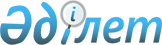 О внесении изменения в решение Жанаозенского городского маслихата от 30 марта 2015 года № 37/304 "Об утверждении Правил предоставления жилищной помощи малообеспеченным семьям (гражданам) в городе Жанаозен"
					
			Утративший силу
			
			
		
					Решение Жанаозенского городского маслихата Мангистауской области от 2 апреля 2020 года № 42/490. Зарегистрировано Департаментом юстиции Мангистауской области 6 апреля 2020 года № 4179. Утратило силу решением Жанаозенского городского маслихата Мангистауской области от 28 марта 2024 года № 14/112.
      Сноска. Утратило силу решением Жанаозенского городского маслихата Мангистауской области от 28.03.2024 № 14/112 (вводится в действие по истечении десяти календарных дней после дня его первого официального опубликования).
      В соответствии с Законом Республики Казахстан от 23 января 2001 года "О местном государственном управлении и самоуправлении в Республике Казахстан", а также на основании представления республиканского государственного учреждения "Департамент юстиции Мангистауской области Министерства юстиции Республики Казахстан" от 19 января 2020 года № 10-15-122, Жанаозенский городской маслихат РЕШИЛ:
      Сноска. Преамбула - в редакции решения Жанаозенского городского маслихата Мангистауской области от 23.12.2020 № 53/578 (вводится в действие по истечении десяти календарных дней после дня его первого официального опубликования).


      1. Внести в решение Жанаозенского городского маслихата от 30 марта 2015 года № 37/304 "Об утверждении Правил предоставления жилищной помощи малообеспеченным семьям (гражданам) в городе Жанаозен" (зарегистрировано в Реестре государственной регистрации нормативных правовых актов за № 2699, опубликовано 18 мая 2015 года в информационно-правовой системе "Әділет") следующее изменение:
      в Правилах предоставления жилищной помощи малообеспеченным семьям (гражданам) в городе Жанаозен:
      подпункт 3) пункта 7 исключить.
      2. Контроль за исполнением настоящего решения возложить на постоянную комиссию Жанаозенского городского маслихата по вопросам образования, здравоохранения, культуры, спорта, экологии, общественной безопасности и социальной защиты (председатель комиссии М. Сарыев).
      3. Государственному учреждению "Аппарат Жанаозенского городского маслихата" (руководитель аппарата А. Ермуханов) обеспечить государственную регистрацию настоящего решения в органах юстиции, его официальное опубликование в средствах массовой информации.
      4. Настоящее решение вступает в силу со дня государственной регистрации в органах юстиции и вводится в действие по истечении десяти календарных дней после дня его первого официального опубликования. 
					© 2012. РГП на ПХВ «Институт законодательства и правовой информации Республики Казахстан» Министерства юстиции Республики Казахстан
				
      Председатель сессии 

Н. Худибаев

      Секретарь Жанаозенского городского маслихата 

С. Мыңбай
